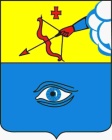 ПОСТАНОВЛЕНИЕ__08.11.2022__                                                                                           № __24/7__ г. ГлазовОб организации и проведении  ярмарки "Новогодняя радость - 2022"На основании заявления индивидуального предпринимателя Поздеевой Нины Анатольевны от 31.10.2022 года,  руководствуясь Федеральным законом от 06.10.2003 № 131-ФЗ «Об общих принципах организации местного самоуправления в Российской Федерации», Федеральным законом от 28.12.2009 № 381-ФЗ «Об основах государственного регулирования торговой деятельности в Российской Федерации», постановлением Правительства Удмуртской Республики от 27.05.2020 № 228 «Об утверждении порядка организации ярмарок  и продажи товаров (выполнения работ, оказания услуг) на них на территории Удмуртской Республики», Уставом муниципального образования «Город Глазов», П О С Т А Н О В Л Я Ю: 1. Организовать и провести ярмарку «Новогодняя радость-2022», тип ярмарки – специализированная, дата, место и время проведения ярмарки:1.1. 23.12.2022 года, с 25.12.2022 года по 31.12.2022 года с 9.00 часов до 18.00 часов, брусчатая площадка, расположенная по адресу: Удмуртская Республика, город Глазов, пл. Свободы (центральная часть площади),1.2. с 23.12.2022 года по 31.12.2022 года с 9.00 часов до 18.00 часов, брусчатая площадка, расположенная по адресу: Удмуртская Республика, город Глазов, улица Калинина (сквер напротив здания № 6).3. Организатору ярмарки, индивидуальному предпринимателю Поздеевой Нине Анатольевне, обеспечить организацию и проведение ярмарки в соответствии с Порядком организации ярмарок и продажи товаров (выполнения работ, оказания услуг) на них на территории Удмуртской Республики,  утвержденным постановлением Правительства Удмуртской Республики от 27.05.2020 N 228 и с учётом требований распоряжения Главы Удмуртской Республики от 18.03.2020 № 42-РГ.4. Настоящее постановление подлежит официальному опубликованию.5. Контроль   за   исполнением   постановления оставляю за собой.Администрация муниципального образования «Город Глазов» (Администрация города Глазова) «Глазкар» муниципал кылдытэтлэн Администрациез(Глазкарлэн Администрациез)Глава города ГлазоваС.Н. Коновалов